Region 6 Network of Care and Prevention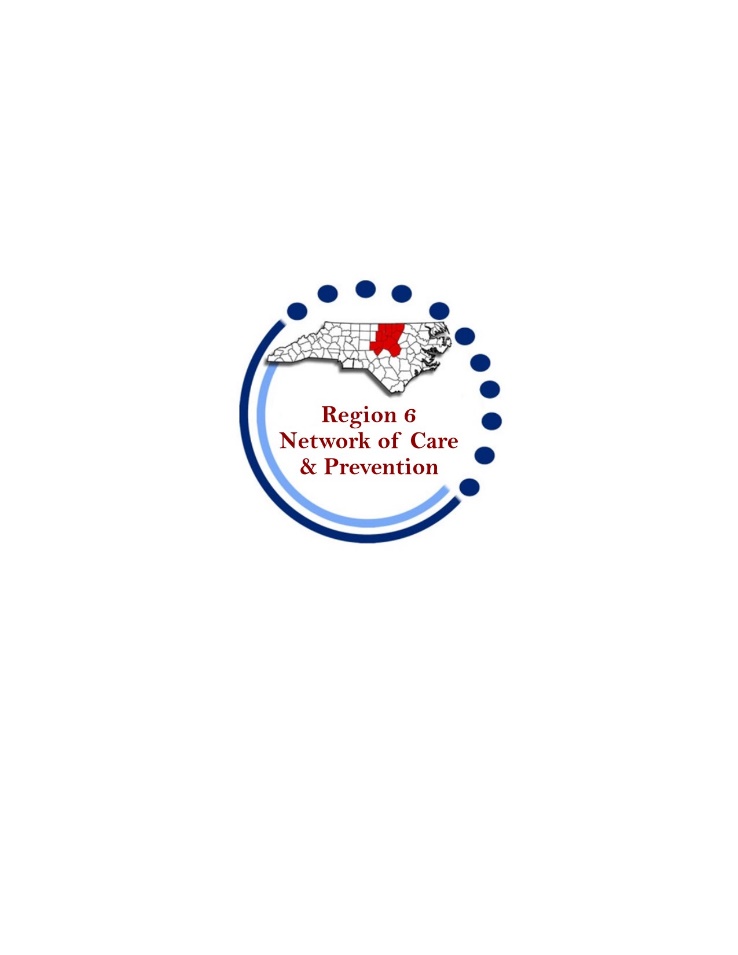 Meeting AgendaMay 6, 2021 at 1:30pm
Welcome/Introductions/HousekeepingOpen CommentRFP Time-lineBidder’s Conference – 5/24 from 930am to 130pmNo more than 2 people per program area (Care, HOPWA, Prevention)Questions for the StatePlease submit your questions to Michael and Hailey by 5/19 Application Deadline:  by 5pm on 7/9/21 FundingCareHOPWA PreventionUpcoming MeetingsCareHOPWAPreventionLetters of Support Committee:  Melissa (AASC), Yvonne (WCHS), Miguel (TEC), Carolyn (CAARE), Sandy (Lincoln), Angel (Duke Partners in Caring), and Wanda (WVCH)Schedule Meeting“No one can whistle a symphony, it takes an orchestra...” Open Comment  Upcoming Network Meetings (Tentative) : Every other Thursday at 1:30om via Zoom until RFP Summitted)May 20th, May 27th (Regular Network Meeting), June 3rd, June 17th